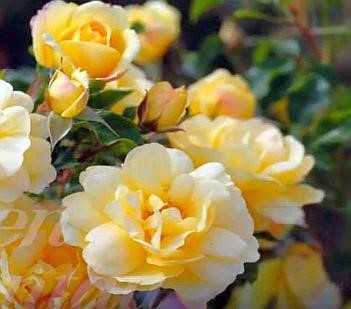 Непознати знания за земния и небесния живот на Исус Христос - Част 3 - Теми за съобщения в част 3: Защо много въплътени същества от небесния план изпитват големи страдания в неравностойни партньорства Но по каква причина масово светските хора с ниски вибрации несъзнателно привличат сърдечни благочестиви партньори? Кои невидими енергийни процеси се случват в партньорства с неравностойно съзнание и как небесните същества живеят в двойните си връзки Защо небесният дух на любовта предупреждава по-енергичните хора и души, свързани с Бога, по-често чрез далечни вестители да не се въвличат в неравностойни партньорства и приятелства Как благочестивите родители могат по-добре да определят особеното или добронамереното поведение на по-малките и по-големите си деца  Защо някои благочестиви хора, въпреки огромното си духовно познание, все още лично издигат хората със специални способности Невидими психично-човешки процеси след зачеването и в ембриона Как да разберем еволюцията в материалната сфера на живота Защо божествената небесна справедливост не предоставя допълнителни енергии на непоправимите хора и души Физико-енергийни разходи чрез синдрома на помощника на вярващитеЗа какво се е използвала "добрата или лошата съвест" от духовниците и религиозните хора преди векове  Продължение на Христовото послание, част 3: Наистина, животът ми с Исус беше обикновен и прост и винаги се случваше на заден план. Не съм изгонвал непокорни, злокачествени души от тялото и не съм правил чудеса, както пише в библейските ви разкази. Всичко това са измислени разкази, които имат за цел да ме издигнат човешки. Това са лъжливи твърдения на някогашните книжници, които са ми приписвали такива неща, защото са искали да ме направят популярен герой. Ето защо те включиха много неверни истории в уж благословената книга на книгите, така че невежите вярващи хора да поставят починалия ми човек на пиедестал, за да му се поклонят. Но това никога не е било предназначено за спасените същества от небесния план и завърналите се в небесното битие, нито пък за това, че по-късно те са започнали да живеят според гордия и надменен принцип на живот на падналите същества.  Хората от есента обаче обичаха да изтъкват своята индивидуалност и искаха да се издигнат в личния си живот чрез специални идеи и необикновени постижения. Скоро този начин на живот беше възприет и от евреите и по мое време видяхме много от тях да живеят надменно, въпреки че познаваха добре Библията - която по онова време вече беше изопачена - в която надменността беше описана като нещо небесно чуждо. Не е по-различно и с днешните хора. Те отново и отново се препъват в своята гордост и арогантност и с удоволствие изживяват и двете характеристики, защото вярват, че са специална личност, за да получат по този начин от другите хора в своята среда уважение и репутация. По този начин те заменят небесното божествено смирение с противоположен принцип. Такава е нагласата на вярващото човечество днес, в по-голямата си част, а също и на закъсалите същества от спасителния план. Тъй като се стремят към престиж, много въплътени небесни същества от плана за спасение се женят за партньори с различна душа, за предпочитане на престижна позиция, и по-късно са изненадани, когато в съответствие с генетичните предразположения на своя светски и нисковибрационен партньор са привлекли душа на падението при раждането на детето си. Но моят дух на любовта никога не ги обезценява, а говори открито на съществата от небесния план за спасение и им напомня за това, което някога е било замислено или решено заедно в небесното същество за земната мисия - наричаме това "небесно-божествен план за спасение". Знаехме какви опасности ще ни очакват на земята, затова обсъждахме много възможности да се предпазим от неописуеми страдания, причинени от измамни, жестоки същества. За съжаление, повечето от тях не успяха да го направят, защото попаднаха във водовъртежа на този свят и все повече прикриваха благородния си начин на живот с грозните особености на хората от грехопадението. Сегашните въплътени в небесния план същества на спасението, които са били заслепени от много религиозни заблуди и поради това са се вграждали отново и отново на тази земя, вече не разпознават с кои грешки и слабости са обременени, въпреки че всеки ден молят мен, Христос в любовния съюз Аз Съм, да им посоча пътя към небесното битие. Чрез душевното си бреме те вече не усещат отвътре с кои хора и техните тъмни души се обвързват и решават да живеят заедно. Това е много трагично за тях. Наистина, те са станали духовно невежи и не могат да си представят, че на тази нисковибрираща Земя някога падналите същества за своя земен живот напълно са обърнали с главата надолу нашите сърдечни небесни правила на живот или закономерности и начини на живот и са ги манипулирали чрез ново програмиране на твърдите частици. Те са въвели информация в гените и атмосферните слоеве, според която неравностойните трябва да се привличат взаимно, защото са знаели точно, че такава неравностойна житейска връзка ще достави огромни енергии на лишените от енергия хора и души от падението. Може би сега, след това кратко описание, ви става ясно защо моят любовен дух предупреждава по-енергичните хора и души, свързани с Бога, чрез по-зрели вестители, да не се въвличат в неравностойни партньорства и приятелства? За да ви спестим трудностите и страданията в живота, моят любовен дух ви моли небесните завръщащи се да влизате в партньорски отношения само когато сте на едно и също духовно ниво на познание с бъдещия партньор и имате сходни възгледи за живота, което предимно ви позволява да живеете заедно в хармония, мир и сърдечност. Наистина, много от съществата от небесния план дълго време са били заслепени от светски партньор, който погрешно се е смятал за добър и популярен човек. Всъщност обаче той се старае да демонстрира придобитите си много добри маниери само външно, но иначе живее безсърдечно. Той възприема този начин на живот от родителите си от средната класа, които са негов пример за подражание. Такова благородно, позитивно поведение често заслепява сърдечните боголюбиви хора до такава степен, че те остават обвързани с такъв човек и неговата душа за дълго време, а може би и в отвъдното. Но обичащият Бога човек го гледа само с интелекта си и го възприема като свое "външно слънце". Но това чувство не се поражда от душевното му сърце, защото неговата духовно по-развита душа отхвърля подобно поклонение.  Сега може да се окаже, че някои свързани с Бога хора, които духовно се подготвят за небесното завръщане, се чувстват адресирани от мен, защото все още обичат да се възхищават и да издигат в мислите и разговорите си специални хора. Преди всичко сред тях има много хора, които все още много се възхищават на хора от висшите социални слоеве, получили признание или награда за особени заслуги в светските области, например в литературата, музиката, спорта, чрез изобретения и много други. За да видят себе си в техните незаконни пътища, ги моля да се запитат какво ги е накарало да направят такова небесно далечно нещо досега? В повечето случаи подобно поведение идва от факта, че човек несъзнателно се чувства непълноценен или все още не е развил своята самоувереност, която именно съдържа истинската нагласа за небесно смирение и безличен начин на живот на заден план. Той прикрива своята непълноценност от все още неосъзнатата си душевно-човешка обремененост с високомерие и гордост, които му говорят: "Придобийте специални способности, за да се превърнете в известна или уважавана личност, на която хората по света се възхищават и почитат." Благодарение на моите съвети те имат добрата възможност да опознаят себе си и с моята вътрешна помощ, ако желаят, да се освободят завинаги от душевните си човешки товари. Ако са прочели много послания с капки любов, те вече би трябвало да знаят за небесното равенство на съществата без изключение и за безличния живот на чистите същества, който не съдържа никакво възхищение и възвеличаване на дадено същество, дори ако то е извършило значителни дела за сътворението и еволюцията.  Онези, които са разбрали моето много важно изказване за самопознанието, със сигурност вече са узрели, за да признаят пред себе си защо досега са се покланяли на хора, които са действали по специален начин. Аз, Христос, желая това много на небесните завръщащи се, които са изгубили пътя си в този свят на измама и несъзнателно все още са с единия крак в лапите на лукави хора и земни души от грехопадението.  Този, който вече може да чувства и мисли със сърцето си, веднага ще усети с кои хора си има работа. Той вече не може да бъде заблуждаван от човек, който се държи позивно. От друга страна, по-често духовно застоялите и религиозно изгубените същества от плана за спасение все още се оставят да бъдат измамени от мъже, които например демонстрират самоуверен външен вид и прекалено учтиво поведение, както и произнасят красиви речи чрез своите светски познания и големи знания - на тях те все още се възхищават много. Хората, които са само светски ориентирани, се възхищават на много технически и художествени ослепителни произведения на този свят и възхваляват необикновените хора, които са ги създали. Но повечето от тях имаха и намерението да станат център на внимание или да бъдат почетени от него. Такива хора са "слънцето" само за онзи, който сам живее заслепен. Ако не беше прикрил сърдечното възприятие на душата си чрез собственото си представяне, тогава не би се възхищавал фалшиво на особено надарени хора в смисъл на възвишен светоглед. Също така не би взел погрешно решение, като избере за партньор човек с неравна душа, с ниско ниво на възпитание, с надути и суетни черти. Външният вид на уж необикновени, но и привлекателни, модерно и елегантно облечени хора за съжаление продължава да привлича и в днешно време много добронамерени и доверчиви същества от плана за спасение, които дълго време са живели заслепени от религията и са изгубили пътя си в духовно отношение в този свят.  Когато пристигнат в извънземните царства, те отново живеят заедно с тях, както са обвързани, и не разбират защо разполагат само с няколко жизнени енергии. Ако към тях се приближат чисти светлинни същества и ги помолят да се приближат до небесно-божествената светлина, те реагират гневно, защото това би нарушило привидно щастливия им съвместен живот. Такива светски и религиозно обвързани същества не искат да знаят нищо за моите помощни намеци, защото са се обвързали толкова силно с възгледите за живота на партньора си, че моят любовен дух няма възможност да ги насочи към по-висши светлинни области според тяхното съзнание. Това е много тъжна глава за доброволните небесни същества, които веднъж са се въплътили на земята, за да работят смирено и ненатрапчиво за цялостното творение. Ето защо при определени обстоятелства във фините извънземни светове на грехопадението на духовно заслепените същества (души), които са силно обременени с нереално, далечно небесно познание, може да отнеме много дълго време, докато разберат, че вече няколко пъти са се замесвали на Земята с една доста тъмна и лишена от енергия душа от грехопадението. Това им коства отново и отново огромни жизнени енергии в земната дреха и след това продължава в извънземните сфери на падението с неравностойния партньор, защото те са се обвързали един с друг чрез един и същ небесно-далечен начин на живот. Има ли смисъл това за вас? Много благочестиви хора са заслепени и съблазнени от огромното светско знание и от позите на своите неравни партньори, защото вярват, че те им дават външна сигурност в живота. Парите, притежанията и благата сега имат много по-голямо значение за тях, отколкото да облагородят качествата им, за да започнат небесното завръщане. Но те не мислят за това, защото могат да живеят в издигнато общество и просперитет чрез своя партньор.  Някои благочестиви хора се страхуват от самотата, затова не искат да се разделят с неравния си партньор. Бяха свикнали партньорът им да е винаги около тях, да ги ухажва с подаръци от време на време и да ги ухажва с хладните си, но безсърдечни думи. Добронамерените същества от плана за спасение обичат да се поддават на подобно избелване. Ако моят сърдечен призив пристигне чрез фини душевни импулси в горната част на съзнанието на благочестивите хора и привлече вниманието им, за да осъзнаят неравностойното си партньорство и последиците от него, което струва на тях и на душата им голяма загуба на енергия, тогава те потискат моите вътрешни любовни импулси. Сега се обръщам към тях отвън чрез далечния зрял вестител и ги моля за вътрешно съзерцание и размисъл, за да осъзнаят своя небесно отдалечен начин на живот, така че да не продължават да бъдат енергийна жертва на своя неравностоен партньор. В случая с някои добродушни същества от плана за спасение всичко говори за прекратяване на неравностойното им партньорство, но те не смеят да се откажат от лицемерния си партньор, с когото са живели заедно дълги години, въпреки че са разбрали, че той ги лъже и им изневерява. Те не искат да се откажат от познатата им среда с къщата, която са създали с много труд, и красивата градина. За тях, за съжаление, сигурността, парите, вещите и собствеността все още са на първо място.  На второ място са децата от неравния брак, които по-често им създават проблеми, защото идват от падението, заобиколени са от низки души и са контролирани от тях. Контролът от страна на земните отвъд, те вече са се договорили помежду си преди въплъщението. Поради това човекът е постоянно готов да приема импулсите на невидимите души чрез своята вътрешна душа, в която живее. Несъзнателно човек изказва своите импулси и вярва, че може да общува добре. Някои от младежите, контролирани от извънземни души, също имат добри качества. Те са ги наследили от родителя, който е ангажиран със задачата да помага по различни начини на падналите същества в земно облекло. От време на време децата казват по някоя добра дума и на майка си или баща си - един от тях е въплътено същество от плана за спасение. Родителите са доволни от това, но не разпознават истинското намерение, защо иначе упоритият и непокорен млад човек се държи по този начин. Отново и отново добросърдечните същества от плана за спасение се оставят да бъдат измамени от "ласкавите думи" на другите, защото стресиращите ги спомени за уважавана личност от някой от предишните им животи ги карат да искат да чуят такава беля. Често намерението на такива възрастни деца е да могат да продължат зависимия си живот с родителите си непроменен, което се случва главно за сметка на енергията на родителя от плана на спасението. Но по този начин те не са искали планът им за спасение да бъде изпълнен на земята. Наистина, ние, небесните същества, никога не сме планирали това за земния си път. Много духовно зрели хора във вашия свят са отчаяни и не могат да разберат защо детето им е било мило и послушно в младите си години и е допринесло за радостния им съвместен живот, но по-късно в зряла възраст живее точно обратното. По-късно те се плашат от особеното и егоистично поведение на порасналото си дете и не могат да намерят духовно обяснение за него. Те все още пазят хубавите си спомени от детството, което ги прави щастливи. Детето им се е държало много любезно с родителите и е знаело как да се държи цивилизовано, но в зряла възраст сякаш се е преобразило. От някогашната обич вече няма и следа. Вместо това той се държи упорито и властно, кара се с родителите си за най-малкото различие в мненията и им предявява неизпълними изисквания. Бих искал да обясня връзката с това на вас, мъже, с отворено сърце за моята вътрешна светлина на любовта. Но първо ще ви опиша примера на дете, което не е родено от грехопадението.  Зрялата и добродушна детска душа за щастие е донесла на родителите си няколко благородни и прекрасни наклонности от по-ранни прераждания и извънземни светове, изпълнени със светлина. Затова в началото, в малкото си тяло, то е много мило и спокойно по природа към родителите си. Добрите качества, заложени от родителите чрез наследените гени, са по-ефективни в детето, защото душата му има малко тежести. Това няма да се промени много по-късно в юношеската възраст, освен ако временно не бъдат повлечени и съблазнени от фалшиви приятели в посока, противоположна на небесните сърдечни и нежни качества.  Вие, духовно ориентираните хора, винаги приемате, че по-нататъшното духовно развитие на душата-човешкото съзнание започва едва в зряла възраст, защото душата и човешкото същество първо трябва малко по малко да се откъснат от обичайните насоки на родителите, за да могат да живеят самостоятелно по свой начин.  Но по-нататъшното развитие на душевно-човешкото съзнание няма нищо общо с еволюцията на небесните същества, която е възможна само за чистите същества в небесните светове. Причината за това е, че извън небесното същество в световете на падението има променени и намалени светлинни излъчвания, които са адаптирани към съзнанието на жителите на планетите, които са включили в живота си само няколко или няколко небесно-далечни правила на живот и закони. В резултат на това техните светлинни частици вече не са възприемчиви към високовибрационните еволюционни запаси от огромния склад за данни на Божеството Аз Съм в Първичното централно слънце. Споменах това само защото някои духовно ориентирани хора погрешно предполагат, че духовната небесна еволюция би била възможна за тях на Земята или в падналите светове с тяхното обременено светлинно тяло. Хората говорят за еволюция на живота, но от гледна точка на тяхното познание това се отнася само за духовното развитие на човешкото съзнание, както и за всички материални форми на живот на тази земя. Някогашните създатели на човека - отстъпилите небесни същества - са взели данни за паметта от вече засенченото съзнание на своето същество (душа) по време на създаването му и са ги програмирали в материалните частици, така че те могат да преживеят само еволюция или по-нататъшно развитие, което съдържа само ориентация към техния материален свят и материалния космос. Но когато духът на моята любов говори за духовното развитие на душевното човешко съзнание, това се отнася за духовно ориентираните хора, които чрез искреното си желание за облагородяване все повече и повече приравняват душевното си човешко съзнание към благородните свойства на небесните същества. Въз основа на това те стават душевно по-свободни от небесно отдалечените поведения и черти на съществуване и в душевното си съзнание все повече се доближават до природата на своето предишно чисто светлинно същество и до небесното същество, техния дом от светлина. Може би сега терминът "еволюция" е станал по-разбираем за вас чрез моето обяснение от небесно-божествена гледна точка. Духовното по-нататъшно развитие на съзнанието на душата-човек не се случва произволно, а защото вътрешната душа се опитва през нощта в дълбокия сън на човека да промени съществуващия генетичен носител на данни за своя човешки начин на живот и тази промяна на данните тя предава малко по малко в картини на горното човешко съзнание. Промяната към небесно благородни или небесно далечни качества на съществуване и начин на живот се извършва независимо от духовно далеч развитата или масово обременената душа. Добрите качества на родителите, които предимно идват от родителя от плана за спасение и са генетично предадени на детето, се укрепват от душата, която също е въплътена в плана за спасение, защото през нощта в дълбокия сън на своето човешко същество тя призовава божествената помощ над чистите небесни същества. То би искало да се върне в светлия си дом колкото се може по-бързо, затова през нощта гледа не само към записаните си дневни спомени, но и към пренесените генетични данни на родителите и предците. Тя ги подрежда и поставя нелегитимните пред мен, Христос в Аз Съм, за да ги преобрази. Но това е възможно за нея само ако нейното човешко същество живее съзнателно през деня и е успяло добре да контролира мислите си, чрез които е било в по-висока душевно-човешка вибрация.  Духовният живот на душата започва едва тогава, когато тя е в състояние самостоятелно да въвежда нова информация в горното съзнание на човешкото същество от своето духовно състояние на познание, което се случва в продължение на много земни години. Само тогава е по-възможно то да напредва заедно със своето сърдечно, духовно ориентирано човешко същество по пътя към светлия си дом. Ако остане духовно неподвижен, той я лишава от много двуполюсни сили, които ще ѝ липсват по време на пътуването ѝ към дома в неземните светове на есента за по-бързото духовно опразване на небесните далечни складове. Тя се опитва да насочи своето човешко същество с вътрешната божествена помощ и небесните светлинни същества чрез импулси и чувства по такъв начин, че то да се адаптира малко повече към родителя, чиято душа също се е въплътила в плана за спасение. Тя получава това знание или директно от мен, Христос, от сърцевината на живота си, или чрез небесно защитно същество. Тя се опитва да насочи мъжа си по такъв начин, че той да получи от този родител малки подсказки за законен и благороден живот в допълнение, а на нея да й е по-лесно чрез него да се развива духовно или да разтвори с моя помощ небесните си далечни хранилища за данни. Така се случва с душата, която е излязла от небесното същество, за да се въплъти в духовния лабиринт на този паднал свят и да си сътрудничи с други смели небесни същества в небесния план за спасение. За разлика от тях, Душата на падението се опитва постепенно да промени добрите наследствени аспекти на живота на родителите и предците, които все още се съхраняват в гените, т.е. в човешкото подсъзнание, в своята небесно-далечна посока или да ги заличи напълно. То не иска да знае нищо за моя небесен дух на любовта в Аз Съм, за благородния живот и за небесното завръщане, а възнамерява да преследва своите светски, нисковибриращи, егоистични интереси. Добросърдечните родители са ужасени и натъжени от промяната в порасналото си дете, което не разпознават заради трансформацията в безполезен безхарактерен живот. Да му говорите за това е безполезно, защото вътрешната душа на младия човек го вижда по друг начин и го е приравнила към своите светски цели. Въплътената, силно обременена душа разпознава чрез прозрение в душевните обвивки коя е била преди въплъщението в земния свят или на планета на финото падение и какви цели си е поставила за своето човешко въплъщение. Но това е възможно за нея само ако все още има духовното познание да разглежда едно след друго хранилищата на душевните обвивки, които имат определен светъл цвят, известен на нея. Когато то е твърде засенчено и замъглено от нереална информация за живота и поради това не може да се справи самостоятелно, тогава съществата от неговия душевен съюз от другата страна, които то е призовало, се опитват да му помогнат през нощта. Силно обременената душа може само да извика тези хранилища от покритията на душата, които показват нейната настояща честота на съзнание, както и по-ниски, но не и такива с по-висока честота, защото не може да ги погледне поради липса на енергия и ниска честота на съзнанието. Една тъмна душа с много ниско съзнание естествено иска да извлече само такива данни от паметта или образи, които са й полезни за определен начин на живот. След това ги вкарва в човешките гени през нощта сам или с помощта на сдружението на душите и ги активира с мисловни импулси, за да стигнат до горното съзнание на човека. Но това е възможно за душата само когато тя се разгърне в пълния си размер във възрастното човешко същество и съзнателно възприема човешкия живот.  Но при детето, чието тяло все още не е достигнало пълната си големина, душата няма възможност да се развие напълно с енергийното си тяло, защото трябва да живее ежедневно в намаленото състояние на детето - и това също има своята причина.  Още след зачеването цялата генетична информация за отглеждането на детето е налична в оплодената яйцеклетка в утробата на майката. Въплъщаващата се душа осъществява първия енергиен контакт с него. От този момент нататък започва първият обмен на информация между двамата. Всички генетични спомени на родителите, предците, както и развитието на детето и запазването на човешкото тяло, вече се съдържат в яйцеклетката. В генетичните спомени на детето възпроизводството на клетките и постепенният бавен растеж на тялото вече са предопределени и тези спомени автоматично се прехвърлят в обвивките от частици на въплътената душа. Това програмиране някога е било извършено от създателите на човека. Те са били фини есенни същества, които тогава още не са били толкова затъмнени с тъмни душевни обвивки, както е днес. Затова душата се развива в своя размер според растежа на детето. Едва когато човешкото тяло достигне пълния си размер, то също се разгръща заедно с него и може да получи достъп до информацията и да я извлече. Този процес е един и същ за всяка въплътена душа. Масово затънтените души от падението са подпомагани усърдно от различни земни души, за да оформят желания от тях земен живот. Те водят човека чрез душата му възможно най-бързо към желаната цел, преди това да е станало невъзможно за нея поради възрастта и липсата на енергия в клетките. Най-често съюзническите души й помагат с чужди енергии, които те изтеглят от все още енергийните същества от лечебния план в случай на кавги или други престъпления. Невидимите лукави души винаги се съветват помежду си, преди някоя от тях да се въплъти. След това за тях започва живот, който те искат да осъществят с енергийни разходи и с финансовите средства на родителите. Можете ли да си представите това?  Сега отново се връщам към описанието на едно пораснало дете, чиито родители с ужас и голяма загриженост възприемат явната промяна на характера му в отрицателна посока. Ако откритите, въплътени в небесния план същества на спасението знаеха какво замислят невидимите коварни души с хората и защо характерът на тяхното дете може да се промени, те биха могли да определят по лошото поведение на вече порасналото си дете, че настъпилата промяна трябва да е свързана с истинския тъмен произход и природа на обитаващата душа. Тя е донесла лошото си минало от другия свят и иска да го изживее отново. Ето защо тя е върнала в човешкото съзнание предишните си лоши качества на съществуване чрез препрограмиране на генетично добрите качества. Благодарение на моето небесно божествено знание, което предлагам на вас, родители, като препоръка за по-голяма духовна прозорливост и самозащитна предпазливост, трябва да си направите добре обмислени изводи, ако сте забелязали силна негативна промяна в характера на детето си, докато го наблюдавате. Това е въпрос на вашата жизнена енергия, която не бива да раздавате на непоправими души и хора от делото - дори ако става дума за собственото ви дете. Разберете: Божествената любов не раздава енергии на непоправимите паднали същества, които те скоро отново пропиляват егоистично, без да имат сериозното намерение да се преориентират към небесно-благородните качества и правила на живот или постепенно да ги включат в живота си. Именно това сме включили в нашите милостиви и справедливи небесни основни закони, които наричаме и правила за живот. Този, който иска да живее по нашите справедливи небесни закони, не бива да раздава или да разпилява енергията на живота си незаконно на същества, които са безразлични към нашите небесни закони!  Божественото милосърдие и любовта, които са свързани със справедливостта, с радост раздават своите енергии на любовта от Първичното централно слънце на топло отворените същества. Това важи и за делата. Но който все още не е осъзнал, че трябва да борави внимателно и добре с ценните енергии на живота, към него няма да потече повече енергия от първичното централно слънце. Всички небесни същества от светлина са просветени за този закон. Този, който разхищава енергия, независимо в коя сфера на живота, трябва да знае, че един ден ще трябва да се задоволява с по-малки количества. Тогава такова неразумно същество може да си помисли какво може да се промени в него. В ниското падение, особено на Земята, дълбоко падналите хора и души са неразбиращи, когато става дума за собствените им жизнени енергии. Често ги разпиляват безсмислено през деня, защото в материалния живот са контролирани от своите желания, влечения и привързаности. Загубената в този процес енергия се опитват да си върнат чрез егоистично лукавство и хитрост. Това, разбира се, се случва с онези вътрешни хора, които са енергични, защото те по-често пребивават с мен в сърдечни молитви и развиват все по-небесни качества на съществуване и полагат искрени усилия да живеят в хармония и мир с всички хора. Моля ви, не позволявайте това да се случи, вие, скитници в небесната божествена светлина, защото ако съзнателно отваряте вратата за хора, които живеят коварно за сметка на енергията на другите, вие сте извън божествената справедливост и скоро ще го усетите енергийно. Ето защо ви предупреждавам да не допускате фалшиви приятели и познати, както и членове на семейството си, които са свикнали да лишават енергичните, добродушни същества от жизнената им енергия по различни непривлекателни начини. Те винаги са нетърпеливи да ви поканят или да ви посетят, а светският им начин на говорене ви изтощава огромно количество енергия, така че след това много от вас се чувстват изтощени и уморени. Това е знак, че сте изгубили много жизнена енергия в полза на хора без енергия. Моля, защитете се от това!  Като ваш небесен брат Христос, Аз призовавам от Аз Съм Божеството във вашите сърца! Моля, обърнете повече внимание на жизнените си енергии или вижте кои хора ви изтощават енергийно чрез присъствието си. Ако сте забелязали това при повтарящи се срещи, моля, вземете мерки за самозащита и помислете внимателно дали искате да продължите да се срещате с тези хора без енергия. Обръщам ви внимание на това, защото е много важно вътрешната ви душа да има по-голям енергиен потенциал за непосредственото небесно завръщане, да вибрира по-високо и по този начин да може бързо да се откъсне от магнитното привличане на земния задгробен живот. Обръщам ви внимание и на нашия небесен закон за икономия на енергия, който съдържа указание за небесните същества - докато съществуват нисковибриращите светове на падението - да използват енергиите пестеливо, така че небесното първично слънце да може да се справи с доставката на енергия от нискоенергийните светове на падението. Моля, помислете, вие, хора с добри сърца: Ако искате да се върнете към праведния небесен живот, трябва да знаете много добре, че не действате праведно, ако позволите да бъдете лишени от много жизнени енергии от едно човешко същество при многократни срещи с него. Небесното правосъдие съдържа и указание за небесните същества да управляват добре жизнените си енергии и да внимават да не разпиляват или използват твърде много ценните си еволюционни и жизнени енергии чрез чести комуникации с по-ниско еволюционни планетни жители.  Както може би вече сте научили от посланията на капките любов, небесните същества живеят на своите планети на едно и също енергийно и съзнателно ниво, поради което са пощадени от енергийно оттегляне. Тази небесна закономерност, съжителството на подобни енергийно силни същества на една планета, се случва и в по-богатите на светлина паднали светове, като по този начин те не могат да загубят жизнени енергии в полза на енергийно по-бедните и живеят в равнопоставена жизнена система по отношение на енергиите.  Може би сега ще разберете по-добре нашите добри и справедливи небесни правила на живот? Това е, което Аз, Христос в Аз Съм, толкова много желая от небесните завръщащи се на земята! Моля, не обръщайте внимание, че в едно обширно послание понякога повтарям описанията си от друга гледна точка, задълбочавам и разширявам духовния смисъл в него, защото тази възможност ми е дадена чрез диктора. Това се прави от мен и поради причината, че по време на моето откровение един ден преди това в горното съзнание на диктора за описанието на дадено обстоятелство особено важни данни от паметта или словосъчетания не са показали необходимата висока степен на излагане или вибрация за използване, но които са били на разположение на мен един или няколко дни по-късно, когато дикторът е получил съобщението отново. Понякога повтарям някои пасажи, за да направя преход към вече описано твърдение, така че да можете отново да влезете в картината. За тази цел са необходими повторения, като следното. Често се случва с хората, че през нощта душата на падналия отива във фини светове на падението. На тези планети живеят много същества, които имат силна връзка с този свят, защото са се въплъщавали тук много пъти преди това и не искат да се откажат от някои преживявания, които им пречат да се върнат по небесния път. Духовно малко по-високо развитите падащи души, които винаги се събират на групи в отвъдното, разговарят помежду си още преди въплъщението си, за да се подкрепят енергийно с предаването на знания за този свят, така че да могат да живеят на по-високо място удобно, приятно и възможно най-безгрижно. Но те не черпят енергиите от мен, небесния дух на любовта в Аз Съм, чрез своята жизнена същност, а ги черпят по заобиколен начин от хора, свързани с Бога, които са силни в енергията. Затова моят предупредителен призив към тях е да бъдат внимателни и бдителни във всеки един момент от живота си и да не се събират често с хора с нееднакви вибрации, защото могат да загубят много енергия за деня!  Дълбоко падналата душа, която се е въплътила в неравностойна брачна двойка и осъзнава предишния си привичен начин на живот и дадената си цел в живота на този свят, се опитва да остави предишните си запаси, които са нейните преживени отрицателни качества, постепенно да се влеят в гените. Тя не успява да го направи самостоятелно от първия път, както вече сте се убедили от мен, затова й помагат нисковибриращите, земни души, които са във връзка с душата през нощта и през деня чрез енергийна светлинна лента. Моята помощ, за да се върне при небесното същество, което тя категорично отхвърля.  Съюзените души стоят една до друга във всяко въплъщение, защото само по този начин могат да живеят добре и дълго в тялото. В противен случай те биха изчерпали жизнената си енергия в енергийните генни основи и клетки, защото не са им останали резервни енергии в енергийния склад на вътрешното Аз и не могат и не искат да черпят повече двуполюсни небесно-божествени сили от жизненото ядро на душата си, защото нямат намерение да се върнат у дома, в небесното същество. Оставям им свободното решение, но не мога да прогнозирам колко дълго това ще продължи в енергийно отношение. Падащите души и техните човешки съюзници винаги намират нови измамни начини да завладеят енергията на добросърдечните хора, чиято душа идва от небесния план за спасение.  Защо позволявам на падналите души да действат толкова незаконно и измамно сред хората - може би се питат някои от вас? От гледна точка на моя небесен закон това е лесно обяснимо. Според нашия небесен закон за свободата аз не трябва да възпрепятствам или пренебрегвам свободния живот на небесните и извъннебесните същества. Не мога да го направя дори когато са достигнали най-ниската точка на духовното си бреме и животът им е станал мрачен и безпощаден! Ето как неограничената свобода е заложена в нашия общ небесен закон. В нашата небесна свобода на никое чисто същество не му идва на ум да навреди на себе си и на обитателите на планетата или да им отнеме енергиите, защото начинът им на живот винаги е свързан със сърцето им (сърцевината на живота) и е насочен единствено към изграждане и запазване на живота, както и винаги насърчава сърдечната свързаност с другите същества. Чрез този сърдечен начин на живот ние си даваме енергии един на друг, като по този начин в нашето светлинно тяло потокът на любовта от жизненото ядро започва да действа по-интензивно, а това е много полезно за нас, чистите същества, за по-нататъшно по-високо ниво на еволюция. Можете ли вече да си представите това? Когато започна падението или разделението на творението, ние знаехме за големия проблем, който един ден ще се стовари върху нас, небесните същества, чрез нашите дълбоко паднали братя и сестри. Но също така знаехме, че винаги ще има решение в случай на внезапни трудни етапи от сътворението, защото вярвахме безрезервно в безкрайната любов и мъдрост на нашето любимо Божество Аз Съм. Заедно с нея ние, моят небесен двойник и аз, Христос, както и родителите на творението, сме в любовен съюз "Аз съм" и това за нас означава, че можем да общуваме с всички сътворени същества чрез тяхното най-висше универсално съзнание, когато те живеят в съответствие с небесния божествен енергиен източник. Както виждате, Аз, Христос в Аз Съм, получих възможността да говоря на вас, вътрешните хора, сега чрез душевно-човешкото съзнание на Благовестника. След безкрайните еони на разделение на творението в предварително определеното космическо време ние, небесните същества, чрез комуникационните образи на Божеството Аз Съм, с ужас осъзнахме ужасното намерение на дълбоко падналите егоистични и властнически същества, които живееха на земята на планетата Земя и подготвяха всичко, за да унищожат първо себе си, а след това и цялото творение. Твърдо вярвахме, че заедно все пак ще намерим начин да спрем навреме ужасната цел на тяхната лудост. Вярвахме с надежда и увереност, че един ден ще завършим успешно мисията си по плана за спасение, за да спасим Творението и падналите същества, дори и да успеем едва след дълъг период на безкрайни страдания на земята. Доверихме се на нашето любимо Аз Съм Божество, което подготви плана за спасителна мисия за нас и вложи в сърцата ни любящи образи, за да не губим надежда в рискования план за спасителна мисия на земята. Тя видя и ужасените ни лица, когато научихме, че дълбоко падналите същества на земята искат да унищожат себе си и нас заедно с тях, въпреки че всички ние произхождаме от сътвореното море на сърдечната любов. Тя винаги ни помагаше и ни даваше мъдри съвети, заедно не бихме могли да намерим по-добър. Радвахме се, че някога сме я създали заедно в най-висша сърдечност и любов и че тя винаги е до нас и може да ни наставлява отвътре. Във връзка с това имам един въпрос към вас, сърдечни боголюбиви хора. Имате ли и вие твърдо доверие в Бога в този труден момент на земята?  Наистина, скоро ще изпитате изкупление от опасното, скръбно и мъчително земно съществуване. Блажен небесен живот на планетата ви очаква след многобройните болезнени земни преживявания в много прераждания, особено за хората с добро сърце и сериозно намерение да се завърнат в небето. Затова не се отчайвайте и не се натоварвайте с притеснения, скоро всичко ще бъде наред! Дори и да ви е трудно да се забавлявате през някои дни, защото лошите събития в света ви пречат, обърнете се навътре към моята вътрешна небесна светлина. Още сега ви казвам: този мрачен свят скоро ще престане да съществува, тъй като бързо се приближава към бездната. Тогава ще настъпи краят на човешкия живот на Земята. След това този нисък свят и сегашната небесна формация от материални небесни тела около планетата ще престанат да съществуват, защото те постепенно ще се превърнат във фини частици и ще бъдат препрограмирани в по-висши падащи сфери, за да продължат да съществуват във фина структура като фини планети и слънца. Можете ли вече да разберете това духовно? Сега се връщам на езика на моето небесно откровение за вестителя към вече започнатото описание, в което ви разказах за един млад, почти възрастен мъж, който е в съюз с нисшите души. Като човешко същество той не знае това, защото не може да погледне директно в душата си, а също и в невидимите души. Но той подозира, че някой невидимо го контролира и му помага по напътстващ начин. Това съм Аз, Христос, но не този, който му помага чрез душата му с шепот директно в човешкото горно съзнание, а невидимите измамни души със същата вибрация. Те са тези, които постоянно му дават насочващи импулси, за да не изгуби от поглед целта на земния си живот. Благодарение на това по-късно той ще бъде същият, какъвто е бил в предишния си живот, и ще преживее това, което преди му е доставяло най-голяма радост.  Много млади хора, чиито души идват от грехопадението, които са привързани към земята и са се договорили за съюз на душите преди въплъщението, дълго време изучават един или няколко предмета, които са искали и са искали да знаят, и сега все още не са приключили с тях, защото могат да живеят добре за сметка на родителите си. Те го позволяват, защото желаят дете с добро висше образование. Ученето на детето им популяризира отново в кръга на познатите им тяхната репутация и те също така искат детето им да го има в живота веднъж по-добре и по-лесно от тях.  Такава нагласа имат много хора, които живеят здраво в този свят и самите те все още са обременени с високомерие и гордост. Ако небесните домакини се чувстват засегнати, тогава със сигурност знаете какво можете да направите сега. Но това са само безплатни препоръки от моето небесно сърце за вас за самопознание, така че да ви е по-лесно да се освободите от свързаните с личността начини на живот на дълбоко падналите същества, за да се приближите до вашия вечен, безличен небесен живот.  Някои родители правилно разпознават, че тяхното пораснало дете не полага усилия да стане самостоятелно, и затова се обръщат към него. Ако единият родител и детето са извън делото, това може да доведе до много спорове. Тъй като и двамата имат малко жизнени енергии, никой от тях не иска да губи дневните си енергии чрез разгорещени спорове. Затова те бързо се измъкват от пътя си или, без да са постигнали консенсус, прекратяват бурната си дискусия. Бащата, например, иска неприятният син да се махне от къщата възможно най-скоро, тъй като той е финансово бреме за него, защото разхищава джобните си пари. Проблемът няма решение, защото синът не реагира на строгите и нелицеприятни наставления на бащата. В този случай хитрият син се опитва да стои колкото се може по-далеч от бащата и избягва разговори с него, защото подозира, че той отново ще го упрекне за разточителния му начин на живот, който не иска да промени. Това е обичайно за семействата в този свят, където никой няма сериозно намерение да промени нещо в себе си към по-добро.  Бих искал да ви обърна внимание, че въпреки че падналите души и техните човешки съюзници са в противоречие помежду си, те не се осмеляват да бъдат постоянно враждебни един към друг в семейния живот. Това е по-вероятно да се случи в индивидуални ситуации извън семейството. По-големите семейства и народи са по-склонни към враждебност помежду си, защото не се съобразяват с очертаната йерархия на тъмните невидими лидерски души. Някои от тях си представят велика световна империя на Земята, която биха искали да постигнат и да управляват със сила чрез хора от собствения си вид. Който работи срещу техните идеи и не им се подчинява, получава жесток урок от определена велика сила. Съперничеството между дълбоко падналите души винаги е съществувало, защото те вече са се противопоставяли енергично един на друг в миналото. По същия начин това се е случило и сред по-ранните човешки същества. По онова време доброволните небесни същества все още не са били въплътени на земята в плана за спасение. Все още в ефирното състояние на Земята енергийно слабите души отново и отново атакуват с измама по-богатите на енергия, които все още не са разпилели жизнените си енергии така прекомерно. Те ги примамиха в засада с различни средства, като успяха да извлекат от тях много енергия. Не желая да се разкривам за това, тъй като не бихте могли да разберете тази отклоняваща се реалност във фината сфера на живота на Съществата на Падението във вашето човешко съзнание.  След преминаването на Земята от финоматериално в грубоматериално състояние и създаването на човешките същества от много паднали същества, които все още притежавали огромни небесни познания за състава на частиците, тяхното програмиране и възможности за приложение в творенията им, враждебността между тях се разпространила още повече, както вие, човешките същества, я изпитвате и днес в безмилостните си военни конфликти. За да могат да се защитят по-добре от враждебно настроените падащи души, те основават по-големи федерации на душите в отвъдното. По този начин те могат да защитават въплътените души от своята асоциация от други асоциации на души. Някои сдружения на души в отвъдното са сключили договор с други, защото могат да поискат тяхната подкрепа, ако враждебни сдружения на души се намесят в земния живот на същество от тяхното сдружение. Скоро те го изоставят, когато забелязват, че зад него стои по-голяма асоциация на душите. Тогава те не рискуват да водят по-дълга духовна борба, защото това би им струвало много енергия, която им е необходима за поддържане на илюзорния свят и за изпълнение на девиантните желания. Можете ли сега да си представите донякъде извратения живот на душите в земния свят? Но те допускат дребни кавги, когато искат да дадат на човека, когото водят и който е събирач на енергии за тях, надмощие в дадена област на живота. Те правят това само защото, например, поради свадливостта на обгрижваното от тях човешко същество, могат да получат много енергия от добросърдечен и иначе мирен човек, чиято душа идва от плана за спасение и все още има много резервни енергии. В света на мрака това е нормален случай, защото дълбоко падналите души се нуждаят от енергии, които не искат да извикат от мен в Аз Съм, защото са насочени към самоунищожение. Те ги получават по заобиколен път чрез енергични хора с високовибрираща душа, която идва от плана за спасение. Те са духовно пробудени хора, които всеки ден се изравняват с мен, небесния дух на любовта в Аз Съм, и са на небесния път обратно с душата си. Отново към описания пример. Баща и син, чиито души произлизат от смиреното Есенно същество, от време на време се карат за дреболии. Сега ще попитате дали те приемат енергиите си взаимно?  От духовното си познание, а също и от неприятните си преживявания вече знаете, че всеки спор вибрира ниско и произвежда разрушителна еднополюсна енергия, която вреди изключително много на душата и на човека, т.е. отслабва ги енергийно. Ако спорещите останат само насаме със себе си, те губят и двете си енергии или отслабват. Ако майката с отворено сърце, която се е въплътила в плана на спасението, присъства и слуша спора без участие, оттеглянето на енергията от сина, както и от бащата, започва веднага при нея. В тази неприятна ситуация тя е не само енергийно отслабена от силните, ниско вибриращи думи на двамата, но най-вече от невидимите падащи души, които засилват още повече кавгата, защото получават възможност да се намесят в аурата на душата ѝ. За коварните души негативната вибрация на спорещия баща със сина дава възможност да изтеглят много ежедневни енергии от слушащата майка и да я въвлекат в спора. Тя ще се опита да разреши кавгата или да застане до детето, тъй като не обича грубияна от сърце. По този начин тя несъзнателно застава на страната на детето.  Това е един от безбройните примери в този тъмен свят, от които можете да видите, че духовно ориентираните, свързани с Бога хора не оценяват правилно невидимите енергийни закони и процеси в Падението или на Земята поради липса на духовни знания или религиозни заблуди. Ето защо те губят толкова много енергия и по-късно не знаят защо. Ако имаха повече духовни познания за енергийните закони в есенното битие, нямаше да им хрумне да се впуснат в неравностойно партньорство, което им коства много духовна и човешка енергия и освен това може би ще накара сърцето им да изстине по-късно за сърдечен партньор. Масовото енергийно изтегляне чрез коварни души и техните въплътени помощници-съмишленици много въплътени същества от небесния план за спасение не разпознават веднага, защото са внесли в този живот много енергии, които след въплъщението на душата им постепенно преминават в енергийните генни бази за съхранение. Аз съм ги надарил в изобилие с допълнителни енергии, така че те да изпълняват мисията си по плана за спасение ненатрапчиво и скромно, смирено и сдържано в света. Самото им присъствие на земята означава помощ за цялостното творение.  След успешното спасяване на творението преди повече от 2000 земни години чрез много същества от небесния план на спасението, които стояха и работеха в сърдечен съюз с мен, Исус Христос, отново много чисти същества в небесното битие доброволно се съгласиха да помогнат за завръщането на извънземния живот. От милосърдните си сърца те почувстваха желание да помогнат на дълбоко падналите същества в голямата им душевно-духовна нужда чрез своя малък безкористен принос. За да изпълнят небесния си план за спасение, те са избрали различни възможности за използване на земния си живот, но само малцина са успели да го направят, защото са се изгубили духовно в лабиринта на този свят. Въпреки това в небесното Битие с тях е било договорено и така е било предвидено за тях, че те трябва да се въплътят само няколко пъти, тъй като е съществувала голяма опасност тяхното чисто небесно светло съзнание, което е ориентирано към свободните и безлични небесни правила на живот без ръководещи и наставляващи същества, да се обремени силно с противоположните, несвободни и лично свързани начини на живот на хората и по този начин да изгуби ориентацията си към небесното завръщане след земния си живот. За съжаление това се случва много често с много същества от плана за спасение.  Тъй като са били духовно и религиозно подведени, много от тях сега живеят в синдрома на помощника и в резултат на това губят огромна жизнена енергия. Тяхното невежество ги води от една грешка и страдание към друга. В резултат на това те стават зависими от хитри хора. Повечето от хората с отворено сърце, които живеят, съсредоточени върху мен, вътрешния дух на любовта, не разбират правилно мисията си в плана за спасение. Основната причина за това е, че душите им са покрити с много нереални религиозни знания, които пречат на душите да дадат на човешкото си същество импулси за пробиване на пътя за изпълнение на мисията им по плана за спасение, която са поели в небесното същество. Ако душата е твърде много покрита с такива запаси, за да трябва да помага на хората абсолютно, без да обръща внимание на здравето и живота на своя човек, тогава тя няма да изпрати и предупредителни импулси на своя човек, че го заплашва голямо отнемане на енергия чрез усилията му да помага на енергийно бедни хора от падението в живота.  Но Аз Съм Божеството е предупредило съществата от плана за спасение преди тяхното въплъщение да не изпълняват подобни рисковани мисии за помощ на Земята, при които съществата от плана за спасение могат да загубят много от своите жизнени енергии и здравето и животът на тяхното човешко същество ще бъдат силно застрашени. За съжаление предпазващите живота предупреждения на Божеството Аз Съм за земния живот на съществата от плана за спасение са били прикрити от религиозни лъжливи твърдения. Още преди хиляди години мнозина вярващи са вярвали, че чрез изявленията на книжниците и духовниците, които обаче са подхващали шепот от измамни паднали души, Бог е пожелал да се жертват безусловно за него и да помагат на нуждаещи се хора физически и психически, без да се съобразяват със здравето и собствения си живот. Те им казали, че по този начин ще зарадват особено много Бога и че един ден Той ще ги възнагради изобилно за безкористната им жертва в небесното царство. Чрез подобни религиозни лъжливи твърдения много същества от Плана за спасение са се покрили психически със синдрома на помагача и са се изтощили до пълно изтощение чрез своя прекалено усърден начин на живот на помагач. В резултат на това много от съществата от Плана за спасение са изразходвали напълно енергиите, които са донесли със себе си във въплъщението, само за няколко земни години и са загубили физическия си живот преждевременно. Тази съдба се преживява и днес от много същества от Плана за изцеление, които са обременени от синдрома на помощника в съзнанието на душата-човек. Както вие, духовно отворените хора, може би разбирате от това, такива измами могат да се случат само в един измамен свят, контролиран от лоши същества, в който вие живеете. Чрез измамите си хитрите същества на падението лесно са държали хората в духовно невежество в продължение на хиляди години и са ги насочвали към своите експлоататорски цели. Ето защо Аз, Христос в Аз Съм, се опитвам да просветлявам по-зрелите хора, свързани с Бога, чрез високовибриращата душа на диктора или чрез чисти светлинни същества, които предават моите любовни послания на дикторите, които са възприемчиви към тях, без да правят това сами.  Но досега това рядко ми беше възможно, тъй като човекът е създаден чрез отстъпилите от грехопадението същества. Наистина, моето небесно познание за Закона се разпространяваше твърде рядко сред вестителите с отворени сърца, тъй като те не искаха или не можеха да се развиват духовно, защото бяха възпрепятствани от членовете на семейството или приятелите си. Това е много тъжна глава, за която често съм говорил подробно в други послания за този вестител. Ето защо духовното невежество е много високо сред днешните богопосветени хора. Това се отнася най-вече за партньорствата. В неравностойните партньорства се случват най-много душевни страдания и освен това се стига до масово отнемане на енергия, защото свързаните с Бога хора са били умело държани духовно и религиозно слепи от душите на грехопадението. Ако те имаха повече знания за невидимите процеси, скоро нямаше да има повече неравностойни партньорства и потомците за мисията на плана за спасение щяха да идват предимно от висшите сфери на падналото същество или от чистото същество, което всъщност се случва в момента.  Но в момента всичко върви по плана на падналите същества, но не и по нашия план за спасение. Те невидимо контролират съдбите на религиозно заблудените същества, въплътени в плана за спасение, така че те се отчуждават едни от други. Те искат на всяка цена да попречат на двама души от една и съща душа от плана за спасение да се обичат сърдечно и да живеят заедно. Те познават опасността, че двама топло обичащи се хора освобождават много небесни божествени енергии по Вътрешния път в молитвите на сърцето и също така в сърдечната си връзка помежду си. Но това измамните души искат да предотвратят на всяка цена, затова им нашепват да не се поддават на вътрешните божествени наставления над душата, както първоначално е било обещано в плана за спасение. Те им нашепват никога да не напускат неравностойния си партньор, защото той може да превърне живота им в ад след раздялата от гняв или заради желанието си за господство и от обидена гордост. Вътрешните благочестиви хора много се страхуват от това.  Как Аз, Христос в Аз Съм, да им помогна чрез чисти същества от светлина и хора с отворени сърца, ако те се страхуват да се освободят от своя неравностоен, хладен за сърцето партньор, въпреки че всичко говори в полза на това да се разделят с него и да приемат сърдечното предложение на душевно същия, сърдечен човек.  Това засяга и монасите с вътрешното слово на моята любов. Можете ли да си представите страданието, което те изпитват емоционално и човешки поради нещастна сърдечна любов? Тези, които могат да бъдат съпричастни към това, трябва временно да помогнат на нещастен човек на сърцето с подслон, ако такъв случай се случи в кръга им от познати. В противен случай те не виждат възможност да изградят нов живот от страх да не загубят препитанието си. Молбата ми е отправена към добронамерените вярващи в Бога хора, които имат разбиране в сърцата си за своите братя и сестри по Вътрешния път. Вашата помощ, независимо под каква форма, е от решаващо значение за това дали двама влюбени хора могат да се съберат. Моля, не ги оставяйте сами в този студен свят. Ето защо вашият небесен Светъл брат Христос моли онези, които са по-добре финансово и имат широко отворени сърца за своите вътрешни братя и сестри във финансова нужда, да им помогнат да започнат нов, законен живот! Ако сте отворили сърцето си за тях, тогава можете да разпознаете Мен, Христос, във вашите любими, познати братя и сестри, на които помагате. По същество вие ми помогнахте, тъй като аз живея във вас и в тях! По този начин нашето назначение в плана за спасение за въплътените братя и сестри от плана за спасение е замислено и планирано според божествените инструкции, така че да си помагаме и да се подкрепяме взаимно от голямото небесно семейство, в случай че някой от нас страда психически или човешки. Знаехме точно какво предстои. Но ние не знаехме, че коварните души от грехопадението ще ни настройват едни срещу други, така че да се придържаме отчаяно към хората от грехопадението заради външната сигурност. Те се възползват напълно от това и резултатът винаги е един и същ. В резултат на това въплътените в небесния план за спасение същества страдат от много душевна болка, която се засилва още повече по пътя на вътрешното им завръщане, защото измамените души ги хранят и с неподходящи партньори, които се възползват от тях в енергийно и човешко отношение. Моля, не позволявайте на братята и сестрите си в беда да гледат безучастно. Помогнете им и не ги оставяйте сами на съдбата им! Превъплътените души в случаи помагат най-вече само една на друга, но не и на съществата от небесния план за спасение, защото не обичат да ги виждат в своята сфера на живот. Ето защо небесно лоялните хора често зависят от себе си във външния свят. Но аз им помагам невидимо, а вие трябва да го правите видимо. Кой от вас е готов да помогне на брат или сестра в нужда? Това беше сърдечна молба от моя дух на любов към онези, които познават брат или сестра, които имат твърдото намерение да се освободят от неравностоен партньор. Тъй като тежкото финансово положение не го позволява, братът или сестрата не се осмеляват да направят дълго необходимата крачка към освобождението на душата, да започнат по-нататъшно духовно развитие. Това би било толкова важно за братята и сестрите, защото душата им е отчаяна в тази трагична ситуация. Тя би искала да живее със своя човек в хармонична среда и да съжителства с партньор от същата вибрация, но страхът ѝ, че няма да може да го направи, ѝ коства много енергия, от която обаче душата и човекът се нуждаят за по-нататъшното си духовно облагородяване. Подобно е положението и с много хора, свързани с Бога от плана за спасение, които живеят в неравностойни партньорства, но нямат смелостта да се отделят от хладнокръвните си партньори. Който все още не може да почувства това правилно в сърцето си, нека се запита защо? Може би има нещо неразпознато в неговата човешка същност и душа, което не позволява да се осъществи вътрешна сърдечна връзка между мен, Христос в Аз Съм, и него? Помагам на всеки от вас да опознае душата си, при условие че иска да промени заедно с мен непривлекателното си поведение в положително. Душата ви помага при промяната на природата и съобщава от време на време, когато човекът се е успокоил. То се опитва да привлече вниманието му чрез импулси и тъжни чувства към факта, че не е в съответствие с небесните правила за живот и качества, които то вече може да разпознае и почувства чрез висшето си съзнание. Тя се опитва, ако е възможно, да го вразуми, за да промени мнението си или да промени нещо в живота си към по-добро.  За съжаление, често се случва с хора, свързани с Бога, след като измина повече време, те все още да не са готови да се променят положително или да искат да приложат духовното си познание, поради което продължават да натоварват душата си, която иска да се върне, всеки ден наново. Когато това се случи на една по-висшеразвита душа, веднъж, по отношение на нейното тъжно човешко състояние, тя започва бавно да изтегля енергията си от човешките клетки и генни бази. Тя нямаше друг избор, защото жадно желаеше небесното завръщане. Можете ли вече да съчувствате на такава душа? На това място все пак ще ви дам един поучителен намек за "съвестта", за която често говорят духовници и обвързани с религията вярващи хора, а също и автори на книги с религиозна насоченост.  Наистина, в продължение на хиляди години заблудените последователи на различни религиозни учения погрешно са приемали, че Бог, небесният дух на любовта, е създал този материален космос, Земята, а също и човешките същества, и е прехвърлил "съвестта" за земния им живот в човешкото им съзнание, така че да ги насочва към разума, ако действат против небесните закони. Но това предположение по никакъв начин не съответства на небесната божествена истина. В земния ви живот не само атеистите, но и все повече вярващи хора живеят безсъвестно, т.е. безсърдечно, безразсъдно и егоистично. Така наречените религиозни експерти търсят причините за това поведение, като са убедени, че в човешкото съзнание трябва да има съвест. Но изследователите на човека не намират доказателства за съществуването на съвест в човешките гени, затова смятат, че съвест не може да съществува. И също така, от моята небесна божествена гледна точка, в човешките гени и клетки няма нито едно място за съхранение на данни за него и това си има своите причини.  Наистина, някогашните създатели на човека бяха дълбоко паднали, властни същества, които вече не искаха да имат вътрешна връзка с моя дух на любовта в Аз Съм и също така не искаха да живеят според небесните правила на живота. Поради тази причина в човека няма и генетично програмиране от тях, което да има такава функция, че да го предупреждава чрез импулси, преди да наруши небесен закон, така че да се опомни и да се откаже от негативното си намерение.  Но според религиозните вярвания на по-ранните духовници вътрешната съвест е трябвало да помага на човека да се ориентира в разумното и да го възпира от участие в религиозно греховно поведение. "Добрата или лошата съвест" е използвана за първи път от по-ранни духовници преди векове в проповедите им, за да убедят вярващите да се покаят. Използвали са го и в изповедалнята, за да може предполагаемо грешните хора, които не са спазвали заповедите на религиозната им доктрина, да изповядат своите прегрешения пред тях. Бившите духовници казват на обвързаните вярващи да обръщат повече внимание на вътрешната си съвест, чрез която Бог уж им говори, когато нарушат някоя заповед. Също така техният небесен дух пазител ще бъде упълномощен според божественото указание да говори на съвестта на човека, така че той да следва заповедите на своето религиозно учение, защото в противен случай Бог ще го накаже или някога ще го накаже с лоши признания.  Наистина подобни твърдения на духовно слепи духовници нямат нищо общо с живота на небесните същества и техните сърдечни, нежни и ненасилствени правила на живот, нито с моя свободен универсален дух на любовта в Аз Съм. Никога не съм съветвал човек или душа да живее според религиозните заповеди, създадени от хората, нито съм наказвал или наказвал някое същество заради това, защото самият аз съм най-голямата милосърдна любов, доброта и нежност в цялото творение и винаги излъчвам това от небесното си сърце към всички живи същества, ако те са сърдечно отворени към мен.  Тези неверни твърдения идват само от фанатизирани духовници, които сами са имали строги и безмилостни черти. Поради широко разпространеното нереално познание за вярата много вярващи хора с добро сърце и до днес живеят с фалшиво чувство за вина, защото според учението им за вярата вярват, че са нарушили религиозна заповед. За да се освободят от чувството си за вина, те отиват при духовник и му признават това, защото той уж би бил упълномощен да ги освободи от нарушаването на заповедите според моите указания.  Но религиозно заблудените и обвързани хора не знаят, че чувството им за вина все още се подсилва от едно друго обременено същество извън тяхната религиозна общност - което е поело тяхната защитна задача - чрез постоянни импулси в човешкото им горно съзнание. Става дума за такова извънземно защитно същество, което идва от религиозна планета и е подготвило и направило възможно с помощта на духовното приобщаването на душата на вярващия човек, обременен от чувство за вина, към земята. Наистина, това е тъжният резултат от духовното невежество относно небесните и извъннебесните закони в този свят на измама и безбройни заблуди, които отдалечават сърдечните хора и души от небесната светлина. Това се случва по същия начин и на извънземните планети на религията, защото водещите арогантни духовници не са готови да се разпознаят, да преосмислят и да облагородят лошите си черти с моя вътрешна помощ, защото духовно сляпо смятат само своите предишни съхранени знания за вярата за абсолютната Божия истина и ги поднасят отново и отново на вярващите в проповеди, така че.  Можете ли вие, вътрешните хора, вече да осъзнаете голямата трагедия, която религиозно обвързаните, заблудените вярващи хора и душите от другия свят преживяват от хиляди години? Наистина, така наречената добра и лоша съвест на вътрешния човек е наистина духовно пробудената и религиозно освободена душа на спасението. Тя се опитва да насочи своето човешко същество в земния живот към небесния закон чрез благоприятни светлинни импулси или чрез неприятни тревожни предупредителни импулси, които му изпраща чрез усещания и чувства. Моят дух на любовта в Аз Съм от сърцевината на живота, както и небесните защитни същества, й помагат от сърце, защото душата е пожелала да се развива на Земята или ме е помолила от сърце за това. То също така предупреждава своето човешко същество за някои рисковани или опасни ежедневни начинания, планирани от него, ако смята, че то е изложено на риск от нараняване или злополука поради физическа слабост или умора, защото е спало лошо или твърде кратко. Тя му изпраща тревожните неприятни чувства, докато той се замисли и разумно се откаже или отложи плановете си за друг ден. Сега вие, вътрешните хора, знаете малко повече за душевно-човешките процеси и за така наречената човешка съвест.  Сега, Христос в Аз Съм, се връщам към предишния си разказ и го доразвивам. Много добросърдечни, вътрешно обвързани с Бога хора са отчаяни, когато не получават помощ отвън, въпреки че семейното им положение е станало непоносимо. Това може да се случи само защото определящият партньор често иска сам да регулира всичко земно, включително финансите, и затова другият става зависим, за да продължи да поддържа връзката с него. Той не му оставя и място за духовна свобода, защото е убеден в своята ограничаваща светска представа за живота, че само тя е правилната и че партньорът трябва да се съобразява с нея. Такива пресметливи и хладни на сърцето интелектуалци обаче знаят как да хванат в капана си открития и обичащ Бога партньор, да го заблудят с определени наложени поведения и да го направят зависим. Добросърдечните хора са разкъсвани от това и не смеят да вземат богоугодно решение. Тъй като все още живеят без доверие в Бога, те вярват, че след раздялата с неравностойния си партньор вече няма да имат сигурно съществуване.  Наистина страхът им пречи да мислят по-далновидно. Но аз им помагам по различни начини, за които те не могат да се досетят, защото притежавам универсална далновидност. Ако добросърдечни боголюбиви хора са се решили за мен и всеки ден придобиват все по-голямо доверие в Бога, тогава е напълно възможно да им помогна. Но преди това трябва да има ясно "да" от тяхна страна от убеждение и честно сърце за тяхното небесно завръщане и облагородяване на все още съществуващите им непривлекателни черти чрез ежедневно самопознание. Едва тогава Аз, Христос в Аз Съм, започвам в невидимото заедно с много същества от светлина от небесното същество да подготвям всичко за това, за да мога да осъществя техния законен план. Тогава сърдечните хора, в които мога да работя, също ще ги окуражат и ще им предложат помощта си за смелата им външна стъпка.  Ако искрената им молба за помощ и напътствия е предадена на мен във вътрешното им същество с ясна цел за тяхното бъдеще, само тогава моята божествена енергия в Аз Съм от първоначалното централно слънце им е на разположение за това. Тези енергии първо се предават на помагащите чисти светлинни същества, както и на възприемчивите хора, свързани с Бога, за да може невидимо и видимо всичко да бъде подготвено за помощ. Ако хората са отворени за моите напътствия и помощ, защото са близо до мен вътрешно чрез постоянната си висока вибрация на душата, тогава имам възможност да им давам импулси и напътствия чрез душата им за това на кого и къде мога да предложа външната си помощ. Много хора, свързани с Бога, не знаят това, защото нямат информация за невидимите и видимите възможности за помощ на моя дух на любовта в този свят на падение или изхождат от погрешни духовни предположения. Затова им напомням веднъж да помислят по-сериозно за това и ги моля да не се страхуват от смелата крачка към външната и вътрешната духовна свобода. Осъзнайте факта, че страхът значително понижава вибрациите на душата и човека, помрачава аурата ви и ви затваря в тази фаза за небесния живот. Освен това не сте защитени от коварните падащи души, които могат да навлязат в тъмната ви аура и да ви повлияят повече или по-малко. Когато това се случи, те могат да ви въздействат с мисловни импулси, докато не се усъмните в легитимното си законно намерение и накрая не се откажете. Страхът вече е направил невъзможни за безброй хора, свързани с Бога, техните отдавна закъснели външни стъпки към духовната свобода, но които биха били добри за тях според моите напътствия, за да им спестя много сърдечни страдания. Отхвърлянето на плановете им за духовна свобода се случва отново и отново с хора с добри сърца, които се страхуват от несигурното бъдеще. Те се страхуват, че и при по-лоши условия на живот в тях няма да се породи радост, за да могат да се развиват духовно. Често ги виждам тъжни, защото не виждат начин и не намират средства да се освободят от лапите например на властен, лицемерен човек или да се разделят с него завинаги. Това е много тъжно за душата на един обичащ Бога и отворен за сърцето човек, защото в един момент тя се отказва и не иска повече да остава в човешкия живот. Многобройните психически натоварвания, които тя поглъща от неравностойния партньор, са много вредни за нея и в резултат на това тя губи огромни количества енергия. В отвъдното това ще продължи да се случва, защото в земния живот тя все още не ми е предала в Аз Съм връзката с неравния си партньор. След като се озове там, тя пренебрегва и това, защото вярва, че Аз, Христос, ще я освободя от него веднага, без да я помоля за съгласие. Но това е голямата грешка, която допускат повечето благочестиви хора от плана за спасение, защото все още вярват, че аз съм отговорен за освобождаването им от земните окови. Но факт е, че те са тези, които в свободата си на съществуване трябва да се обърнат първо към мен, защото аз не мога и никога няма да се намеся в личната им сфера или живот, освен с предупредителни призиви, наставления и молби за защита. По този начин в небесното същество всички заедно сме определили свободните си закони на живот, така че всяко чисто същество, всяка обременена душа, а също и човешкото същество в есенното същество, да не се чувстват ограничени от Аз Съм Божеството. Това също е добре, защото по този начин личният ни живот отвън и отвътре остава напълно незасегнат. Добавих това за по-добър преглед и за ваше внимание.  